5de zondag na Pasen, 2 mei 2021-Don Boscogemeenschap,Kessel-Lo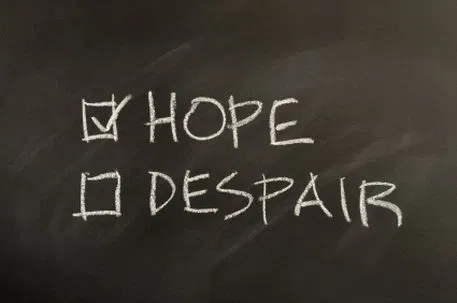 InleidingGoedemorgen, en gegroet in de naam van de Vader, de Zoon en de Heilige Geest.Je hebt weer iets langer moeten wachten op de mailviering dan gewoonlijk.Ik snak,ik twijfel,ik begin er aan,en ik twijfel,ik twijfel aan mijn twijfel,is het een halte,of is het angst,of is het niet kunnen, is het overleven,is het worstelen,is het falen,is het kruipen om recht te staan,ga ik beter even liggen,-oh, een traan-tot het ergste over is,spaar ik zo mijn krachten, om dan opnieuw te beginnen, put ik ze uit door te blijven proberenof verhoog ik mijn kans op heling,door te blijven strijden tot mijn laatste kracht?En niemand, niemand die beaamt of ontkracht.Of …zal het antwoord ontstaan in het delen van mijn onmacht.Samen falenSamen worstelenSamen twijfelentot er terug begeestering isof is het durven samen twijfelen de begeestering?Ja, ik worstel en ik kijk ERG uit naar samen terug kunnen vieren. Ik hoop op een Pinksterfeest samen in een of andere vorm. Het onderstaande lied, leerde ik vorig jaar kennen tijdens de Eurovisie-uitzending van de Pinksterviering, vanuit Wallonië of Frankrijk.Het gaf me adem, en ik hoop van harte en van ziele dat het beluisteren van dit lied jullie ook adem geeft. Veni Sancte Spiritushttps://www.youtube.com/watch?v=WmxXwAgkhWQVeni Sancte Spiritus,
tui amoris ignem accende.
Veni Sancte Spiritus,
Veni Sancte Spiritus.

Holy Spirit, come to us,
kindle in us the fire of your love.
Holy Spirit, come to us,
Holy Spirit, come to us.

Kom tot ons, o heilge Geest,
ontsteek in ons de vlam van uw liefde.
Kom tot ons, o Heilge Geest,
woon in ons, o Heilge Geest.Lezingen en psalmUit de Handelingen van de Apostelen 9, 26-31De bekering van de kerkvervolger Saulus verraste de christelijke gemeenschap zozeer dat zij het niet kon geloven. Paulus had de overtuigende steun van Barnabas dan ook erg nodig. Sindsdien, en door het vertrouwen dat men in hem stelde, kon de bekeerling, Paulus, apostel worden. Zijn rol werd zelfs bepalend voor de opbouw van de Kerk, die bezield werd door de Geest.Toen Paulus terug was in Jeruzalem wilde hij zich aansluiten bij de leerlingen, maar die waren bang voor hem omdat ze niet geloofden dat ook hij een leerling was geworden. Barnabas nam hem echter onder zijn hoede en bracht hem naar de apostelen, aan wie hij vertelde dat Saulus onderweg de Heer had gezien, dat hij met hem had gesproken en dat hij in Damascus vrijmoedig de naam van Jezus had verkondigd.Saulus liep nu openlijk met de apostelen in Jeruzalem rond en verkondigde vrijmoedig de naam van de Heer. Hij ging in debat met de Griekstalige Joden, maar die beraamden een aanslag op zijn leven. Toen de broeders dat te weten kwamen, brachten ze hem naar Caesarea en stuurden hem van daar naar Tarsus.In heel Judea en Galilea en Samaria leefde de gemeente in vrede en kwam tot bloei. De gelovigen leefden in ontzag voor de Heer, en dankzij de bijstand van de heilige Geest nam hun aantal steeds meer toe.Psalm 22, 26-27 + 28 + 30 + 31-32R.: Onze God is een God van daden.Van U komt mijn lofzang in de kring van het volk,mijn geloften los ik in bij wie U vrezen.De vernederden zullen eten en worden verzadigd.Zij die Hem zoeken, brengen lof aan de Heer.Voor altijd mogen jullie leven !Overal, tot aan de einden der aarde,zal men de Heer gedenken en zich tot Hem wenden.Voor U zullen zich buigen alle stammen en volken.Wie op aarde in overvloed leven,zullen aanzitten en zich voor Hem buigen.Ook zullen voor Hem knielen wie in het graf zijn neergedaald,wie hun leven niet konden behouden.Een nieuw geslacht zal Hem dienenen aan de kinderen vertellen van de Heer;aan het volk dat nog geboren moet wordenzal het van zijn gerechtigheid verhalen:Hij is een God van daden.Uit de eerste brief van Johannes 3, 18-24God zoeken gebeurt op velerlei wijzen. Maar alleen een daadwerkelijke liefde verzekert ons dat wij in gemeenschap leven met God, die liefde is.Kinderen, we moeten niet liefhebben met de mond, met woorden, maar waarachtig, met daden. Dan weten we dat we voortkomen uit de waarheid en kunnen we met een gerust hart voor God staan. En zelfs als ons hart ons aanklaagt: God is groter dan ons hart, Hij weet alles.Geliefde broeders en zusters, als ons hart ons niet aanklaagt, kunnen we ons vol vertrouwen tot God wenden en ontvangen we van Hem wat we maar vragen, omdat we ons aan zijn geboden houden en doen wat Hij wil.Dit is zijn gebod: dat we geloven in de naam van zijn Zoon Jezus Christus en elkaar liefhebben, zoals Hij ons heeft opgedragen.Wie zich aan zijn geboden houdt blijft in God, en God blijft in hem.Dat Hij in ons blijft, weten we door de Geest die Hij ons heeft gegeven.Instrumentale adempauze (Taize Instrumentaal 1)https://www.youtube.com/watch?v=3fVF49dOXtwUit het evangelie volgens Johannes 15, 1-8Met een beeld uit de wijnbouw maakt Jezus duidelijk hoe innig Hij met zijn Vader en met zijn leerlingen verbonden is. God is de wijnbouwer, Jezus de wijnstok en de leerlingen zijn de takken, die de druiven dragen. Dit laatste kan maar wanneer zij verbonden blijven met Hem. Gesnoeid door de beproeving zullen zij nog meer vruchten dragen.Jezus sprak tot zijn leerlingen:‘Ik ben de ware wijnstok en mijn Vader is de wijnbouwer. Iedere rank aan Mij die geen vrucht draagt snijdt Hij weg, en iedere rank die wel vrucht draagt snoeit Hij bij, opdat hij meer vruchten draagt. Jullie zijn al rein door alles wat Ik tegen jullie gezegd heb.Blijf in Mij, dan blijf Ik in jullie. Een rank die niet aan de wijnstok blijft, kan uit zichzelf geen vrucht dragen. Zo kunnen jullie geen vrucht dragen als jullie niet in Mij blijven.Ik ben de wijnstok en jullie zijn de ranken. Als iemand in Mij blijft en Ik in hem, zal hij veel vrucht dragen. Maar zonder Mij kun je niets doen.Wie niet in Mij blijft wordt weggegooid als een wijnrank en verdort; hij wordt met andere ranken verzameld, in het vuur gegooid en verbrand.Als jullie in Mij blijven en mijn woorden in jullie, kun je vragen wat je wilt en het zal gebeuren. De grootheid van mijn Vader zal zichtbaar worden wanneer jullie veel vrucht dragen en mijn leerlingen zijn.’Baba Yetu (Onze Vader) (Omdat ik jullie veel adem toewens)https://www.youtube.com/watch?v=PCa8RxaOPW8Korte duidingMoeilijk, moeilijk, maar dat gaf ik al aan in de inleiding. De teksten op zichzelf niet, maar het leven er om heen ;-)Ik lees deze teksten als verwoordingen, aanspraken op hoop. Hopen dat je kan en mag hopen. En door het te verwoorden of de verwoording van mensen van lang voor ons, of van mensen rondom ons te lezen, te beluisteren, uit te spreken, je hart en je ziel voelen ademen en soms ook voelen huilen.En ook al wil je niet huilen, soms ligt er een stukje soelaas in dat kunnen en laten huilen van je hart en je ziel.Ik ga hier niet te veel bij uitwijden en doe jullie uitgeleide met een lied. Sole le pide a dios.Om jullie en mezelf, om ons, (veer)kracht, moed en inspiratie toe te zingen.ZegenWees gezegend in de naam van de Vader, de Zoon en de -JA- Heilige Geest. Moge datgene wat we God noemen ons behoeden en bewaren alle dagen van ons leven. Sole le pide a dios (je moet wel doorspoelen tot aan 22:55, maar je krijgt een heel rustige versie door de zanger Leon Gieco die zichzelf op akoestische gitaar en mondharmonica begeleidt)https://www.youtube.com/watch?v=C7Df0aWpCYYHieronder vind je een live-versie met een uitgebreidere begeleiding (drum, akoestische en electrische gitaar, mondharmonica, ook iets sneller)https://www.youtube.com/watch?v=Twn_Gn_cf-oIk vraag slechts aan GodDat pijn mij niet onverschillig zal laten,Dat de droge dood mij niet zal vinden leeg en alleen,Terwijl ik niet genoeg heb gedaan.Ik vraag slechts aan GodDat onrecht mij niet onverschillig zal laten,Dat ze mij niet op de andere wang zullen slaanNadat een klauw het geluk van mij heeft weggerukt.Ik vraag slechts aan GodDat de oorlog mij niet onverschillig zal laten,Het is een groot monster dat hard vertraptHeel de arme onschuld van de mensen.Ik vraag slechts aan GodDat bedrog mij niet onverschillig zal laten;Als één verrader meer macht heeft dan enkelingen,Dat die enkelingen dat niet zomaar vergeten.Ik vraag slechts aan GodDat de toekomst mij niet onverschillig laat,Ongelukkig is hij die weg moetOm in een andere cultuur te gaan leven.Ik vraag slechts aan GodDat de oorlog mij niet onverschillig laat,Het is een groot monster dat hard vertraptHeel de arme onschuld van de mensenGroetjes, en prettige zondag, Hermien